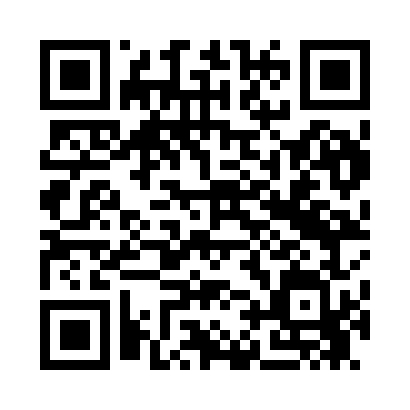 Prayer times for Sobli, EstoniaWed 1 May 2024 - Fri 31 May 2024High Latitude Method: Angle Based RulePrayer Calculation Method: Muslim World LeagueAsar Calculation Method: HanafiPrayer times provided by https://www.salahtimes.comDateDayFajrSunriseDhuhrAsrMaghribIsha1Wed2:575:231:196:359:1511:342Thu2:565:201:186:369:1811:353Fri2:545:181:186:389:2011:354Sat2:535:151:186:399:2311:365Sun2:525:131:186:409:2511:376Mon2:515:101:186:429:2711:387Tue2:505:081:186:439:3011:398Wed2:495:051:186:449:3211:409Thu2:485:031:186:469:3411:4110Fri2:475:001:186:479:3611:4211Sat2:464:581:186:489:3911:4312Sun2:454:561:186:509:4111:4413Mon2:444:541:186:519:4311:4514Tue2:444:511:186:529:4511:4615Wed2:434:491:186:539:4811:4716Thu2:424:471:186:549:5011:4817Fri2:414:451:186:569:5211:4918Sat2:404:431:186:579:5411:5019Sun2:394:411:186:589:5611:5120Mon2:394:391:186:599:5811:5221Tue2:384:371:187:0010:0111:5322Wed2:374:351:187:0110:0311:5423Thu2:364:331:187:0210:0511:5524Fri2:364:311:187:0310:0711:5625Sat2:354:291:187:0410:0911:5626Sun2:344:281:197:0510:1011:5727Mon2:344:261:197:0610:1211:5828Tue2:334:241:197:0710:1411:5929Wed2:334:231:197:0810:1612:0030Thu2:324:211:197:0910:1812:0131Fri2:324:201:197:1010:1912:01